INDICAÇÃO Nº 06205/2013Sugere ao Poder Executivo Municipal a realização de roçagem e limpeza da Praça Paulo Bachin localizada na Av. Alfredo Contato no bairro Dona Regina.Excelentíssimo Senhor Prefeito Municipal, Nos termos do Art. 108 do Regimento Interno desta Casa de Leis, dirijo-me a Vossa Excelência para sugerir que, por intermédio do Setor competente, promova a roçagem e limpeza da Praça Paulo Bachin, localizada na Av. Alfredo Contato no bairro Dona Regina.  Justificativa:Moradores procuraram este vereador e relataram que a praça este com mato alto e as arvores precisam ser podadas, pois estão atrapalhando a locomoção dos pedestres no passeio publico. No local há uma academia ao ar livre instalada, com isso os munícipes utilizam o espaço para realizar caminhadas e atividades físicas. Plenário “Dr. Tancredo Neves”, em 22 de Novembro de 2013.ALEX ‘BACKER’-Vereador-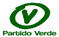 